Physical Education Standards:  The Physically Literate Individual 1. Demonstrates competency in a variety of motor skills and movement patterns.2. Applies knowledge of concepts, principles, strategies and tactics related to movement and performance.3. Demonstrates the knowledge and skills to achieve and maintain a health enhancing level of physical activity           and fitness.4.  Exhibits responsible personal and social behavior that respects self and others.5.  Recognizes the value of physical activity for health, enjoyment, challenge, self-expression, and/or social             interaction.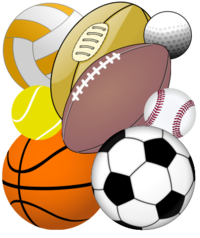 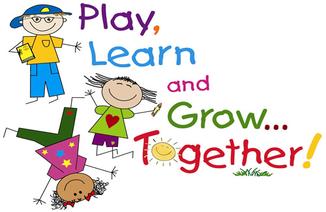 